Engineering Design Process TestWhen following the engineering design process, in which order do the steps occur?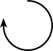 clockwise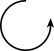 counter-clockwise in any orderboth clockwise and counter-clockwiseRob and his team have been chosen to build a wind turbine at a local mountain. The turbine needs to generate electrical energy and withstand the harsh winter alpine environment. Rob and his team have done their research on the problem. What would be the next step?create a prototype of the wind turbinedevelop possible solution(s) for the turbinetest the wind turbine on the mountain redesign a new solution for the turbineThe engineering design process is _____________________________________________________.an iterative process a process that creates one prototype a quick process a process with a beginning and an endBelow are the steps of the engineering design process, but they are not in the correct order. Number them, 1 through 8, in the usual order they are conducted.____ test and evaluate the solution____ develop possible solution(s)____ identify the need or problem____ research the need or problem____ construct a prototype ____ redesign____ communicate the solution____ select the best possible solution(s)John needs to create a boat from a 20-gram ball of clay. His boat must float and hold 10 marbles. He will follow the EDP steps to help him do this. Match each EDP step (A-G) to John’s activities. test and evaluate the solutiondevelop possible solution(s)identify the need or problem research the need or problemconstruct a prototyperedesigncommunicate the solutionselect the best possible solution(s)Students have a box of ice pops to take to their ball game to sell on a hot day. They know they need a device to keep the ice pops from melting for 3 hours. They have a $15 budget. Which step of the engineering design process does this show? identify a problem test and evaluate redesign  develop possible solutionsWhich of the following is part of the testing and evaluation stage of designing a cell phone?  writing an advertisement for the cell phone defining the specifications for the cell phone finding a new material for the cell phone case trying to see if cell phone is waterproofJohn should report and discuss his findings about the clay boat.John should make changes to his design based on the results of testing and feedback.John should find out how boats are made, characteristics of boats and clay, and what makes something buoyant.John should create multiple plans for his boat. John should work with the clay to form it into a shape that will hold 10 marbles and maintain buoyancy.John should decide, based on his research, what boat design will hold all 10 marbles and float.Using a 20-gram ball of clay, John must make a boat that will float and hold 10 marbles.John should try to float the boat with 10 marbles in it and note how well it works and any issues that come up.